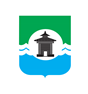 15.02.2022 года № 276     РОССИЙСКАЯ ФЕДЕРАЦИЯИРКУТСКАЯ ОБЛАСТЬДУМА БРАТСКОГО РАЙОНАРЕШЕНИЕОб утверждении отчета о выполнении Прогнозного плана (программы) приватизации имущества муниципальной собственности муниципального образования «Братский район» за 2021 годВ целях реализации положений Федерального закона от 06 октября 2003 года № 131-ФЗ «Об общих принципах организации местного самоуправления в Российской Федерации», в соответствии с Федеральным законом от 21 декабря 2001 года № 178-ФЗ «О приватизации государственного и муниципального имущества», руководствуясь статьями 30, 46 Устава муниципального образования «Братский район», Дума Братского районаРЕШИЛА:1. Утвердить отчет о выполнении Прогнозного плана (программы) приватизации имущества муниципальной собственности муниципального образования «Братский район» на 2021 год, утверждённого решением Думы Братского района от 25 декабря 2020 года № 141, согласно приложению.2. Настоящее решение подлежит официальному опубликованию в газете «Братский район», на официальном сайте Российской Федерации в сети «Интернет» - www.torgi.gov.ru, на официальном сайте администрации муниципального образования «Братский район» в сети «Интернет» - www.bratsk-raion.ru. 3. Контроль за исполнением настоящего решения возложить на постоянную депутатскую комиссию по жилищно-коммунальному хозяйству, промышленности и сельскому хозяйству Думы Братского района.Приложение к решению Думы Братского района от 15.02.2022 года № 276ОТЧЕТ о выполнении Прогнозного плана (программы) приватизации имущества муниципальной собственности муниципального образования «Братский район» за 2021 годПредседатель Думы Братского района __________________ С.В. КоротченкоМэр Братского района ___________________ А.С. Дубровин№ п/пНаименование имущества,адрес местонахожденияСпособ приватизацииЦена сделки приватизации, руб.1.Нежилое здание, кадастровый номер: 38:02:070101:322, Реестровый номер: 17717, с земельным участком, кадастровый номер: 38:02:070101:624, реестровый номер 427, по адресу:  Иркутская область, Братский район, п. Озерный, ул. Мира, д. 19А, площадь здания 196,2 кв.м, одноэтажное, год ввода 1975; площадь земельного участка 794 кв.м.Открытый аукцион признан несостоявшимся ввиду отсутствия заявок2.Автобус марки КАВЗ 3976-020, год выпуска 2001, идентификационный номер (VIN) X1Е397620 10031820, модель,№ двигателя 5130ОН 11019141, кузов (прицеп) № 10031820, цвет кузова: белая ночь, гос. номер Н098НО38Открытый аукцион признан несостоявшимся ввиду отсутствия ставок участниками3.Автобус для перевозки детей марки ПАЗ 320608-110-70, год выпуска 2008, идентификационный номер (VIN) X1M3206CZ80005815, модель, № двигателя 523400 81012990, кузов (прицеп) №X1M3206CZ80005815, цвет кузова желтый, гос. номер А733СХ 38Открытый аукцион признан несостоявшимся ввиду отсутствия заявок4.Одноэтажное кирпичное здание гаража с пристроенной котельной общей площадью 433,9 кв.м, год ввода 1983, расположенное по адресу: Иркутская область, Братский район, п. Кежемский, пер. Строительный, д. 1., кадастровый номер 38:02:040102:662, реестровый номер 16502 с земельным участком, общей площадью 564,0 кв.м, местоположение: Иркутская область, Братский район, п. Кежемский, пер. Строительный, д. 1, кадастровый номер 38:02:040102:667Открытый аукцион признан несостоявшимся, заключен договор купли–продажи как с единственным участником аукциона498 000,005.Сооружение электроэнергетики Сооружение ТП-35/10, площадь застройки: 750 кв. м, (кадастровый номер 38:02:160101:1561) с земельным участком: площадь 846 кв. м (кадастровый номер 38:02:160101:1607) по адресу: Иркутская область, Братский район, п. Прибрежный, ул. ТрактоваяОткрытый аукцион не объявлялся по причине отсутствия мероприятий по реконструкции и (или) модернизации в инвестиционной программе6.Нежилое помещение в одноэтажном деревянном здании, расположенного по адресу: Иркутская область, Братский район, с. Большеокинское, ул. Мира, д. 21, помещение 1,общей площадью 157,9 кв.м, кадастровый номер: 38:02:140101:2074, реестровый номер 10939Реализация преимущественного права выкупа арендуемого имущества субъектом малого бизнеса и среднего предпринимательства ИП Леоновой Н.Г.150 700,00Итого:Итого:Итого:648 700,00